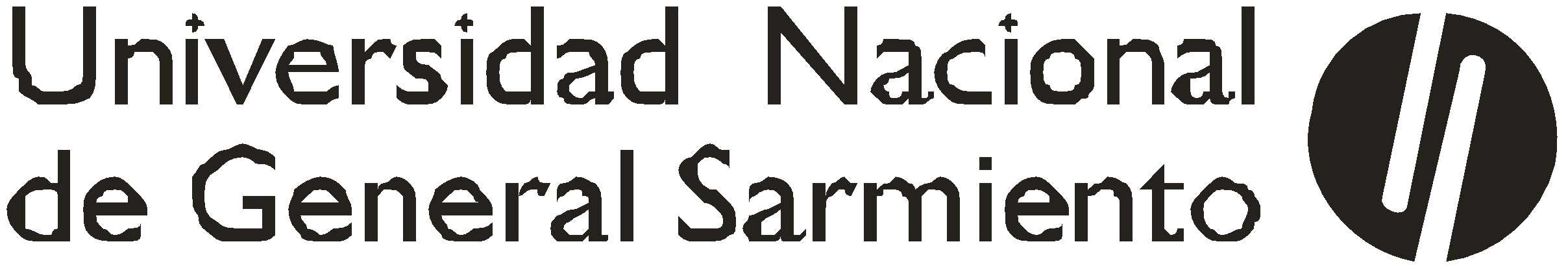 LLAMADO A CONCURSO CERRADO NO DOCENTE PARA CUBRIR UN (1) PUESTO, EN LA ESTRUCTURA ORGANIZATIVA  DEL SISTEMA DE GESTIÓN (Aprobado por Resolución (CS) Nº   7407/19).De acuerdo a lo establecido por Resolución (CS) Nº 7407/19 el Consejo Superior de la Universidad Nacional de General Sarmiento, convoca a CONCURSO CERRADO para cubrir 1 (UN) puesto en la estructura organizativa del Sistema de Gestión que se detalla a continuación, en planilla general.Fecha de inicio de inscripción: 23 de SEPTIEMBRE de 2019.Fecha de cierre de inscripción: 30 de SEPTIEMBRE de 2019. La documentación necesaria (normativa y solicitud de inscripción) para los concursos cerrados no docentes se encuentra disponible en:  www.ungs.edu.ar, apartado institucional, Recursos humanos, Concursos.Los/as postulantes deberán presentar solamente un (1) juego del formulario de inscripción, en la Mesa de Entradas de la Universidad.(*) Especificaciones del llamado en planilla adjunta.    Ante cualquier consulta comunicarse con la Dirección de Desarrollo de Personal al interno 7669/7718 o por correo electrónico a personal@ungs.edu.arUnidad OrganizativaUnidad OrganizativaUnidad OrganizativaNro de concursoCantidad de puestos a cubrirDatos del puestoDatos del puestoDatos del puestoUnidad OrganizativaUnidad OrganizativaUnidad OrganizativaNro de concursoCantidad de puestos a cubrirDenominación UNGSAgrupamientoCategoría CCTSecretaría de AdministraciónDirección General de Personal  -Dirección de Desarrollo de PersonalDirección General de Personal  -Dirección de Desarrollo de Personal02/191AuxiliarAdministrativo7